	                     Times Table Overview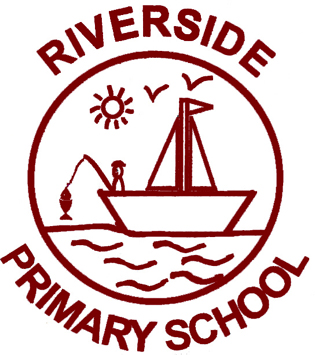 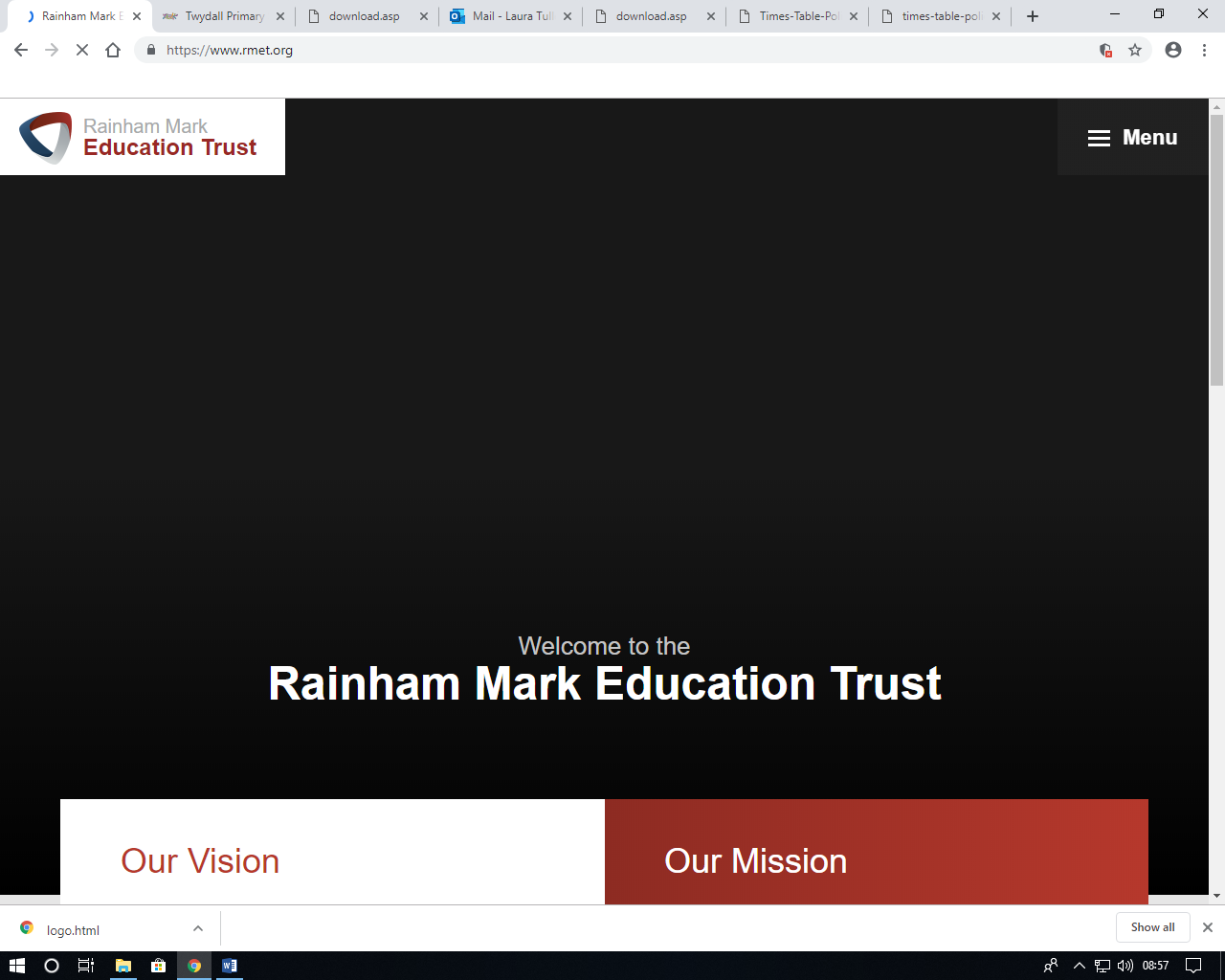 Year GroupsProgression of times tablesReceptionCount in steps of 2Count in steps of 5Count in steps of 10Year 12 times table5 times table10 times tableYear 23 times table4 times tableYear 36 times table7 times table8 times table9 times table11 times tableYear 412 times tableYear 5Recall all of the times tables facts and related divisions through regular consolidation. Year 6Recall all of the times tables facts and related divisions through regular consolidation.